Daugavpils pilsētas domes struktūrshēma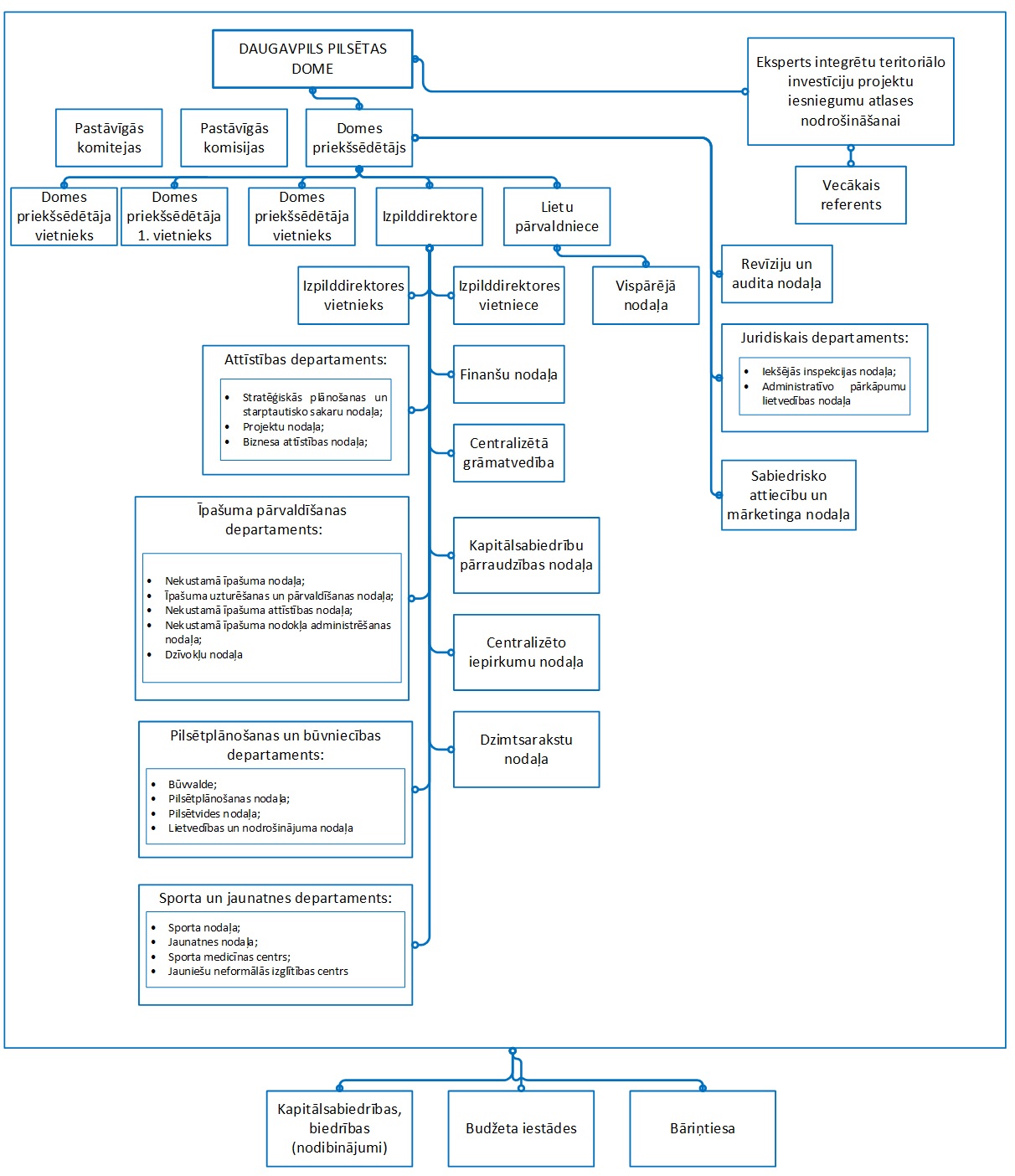 